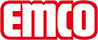 emco Bauemco STRUCTURA senza anello di doppia spazzole rotonde Structura 220 FRtipoStructura 220 FRmaterialegomma di prima qualità, resistente alle intemperie e all'abrasionealtezza appr. (mm)22Superficie di calpestiomodello a nido d'ape ottagonale. Tolleranza di +/- 1,5%scarico dell'acquanodi sul lato inferiore combinati con fondi aperti a nido d'ape assicurano un eccezionale scarico dell'acquacoloriTappeto tecnico a nido d'ape di gomma: neroColori delle spazzole circolari a doppio anelloTappeto tecnico a nido d'ape di gomma: neroreazione al fuocoReazione al fuoco ai sensi della norma europea Bfl-s1. Verificato da Textiles & Flooring Institute GmbHfabbricazione su misuraGrazie a tagli speciali si può realizzare quasi qualsiasi dimensione. (I tappeti fino a quasi 2 m2 sono prodotti in forma incollata, i sistemi di dimensioni maggiori sono forniti in più pezzi – con elementi di raccordo di gomma piena)DimensioniLarghezza del tappeto:.........................mm (lunghezza asta)Profondità del tappeto:.........................mm (direzione di marcia)contattoFabrizio Sollima Country Manager Tel. 0039-3358304784 f.sollima@emco-italia.com www.emco-bau.com